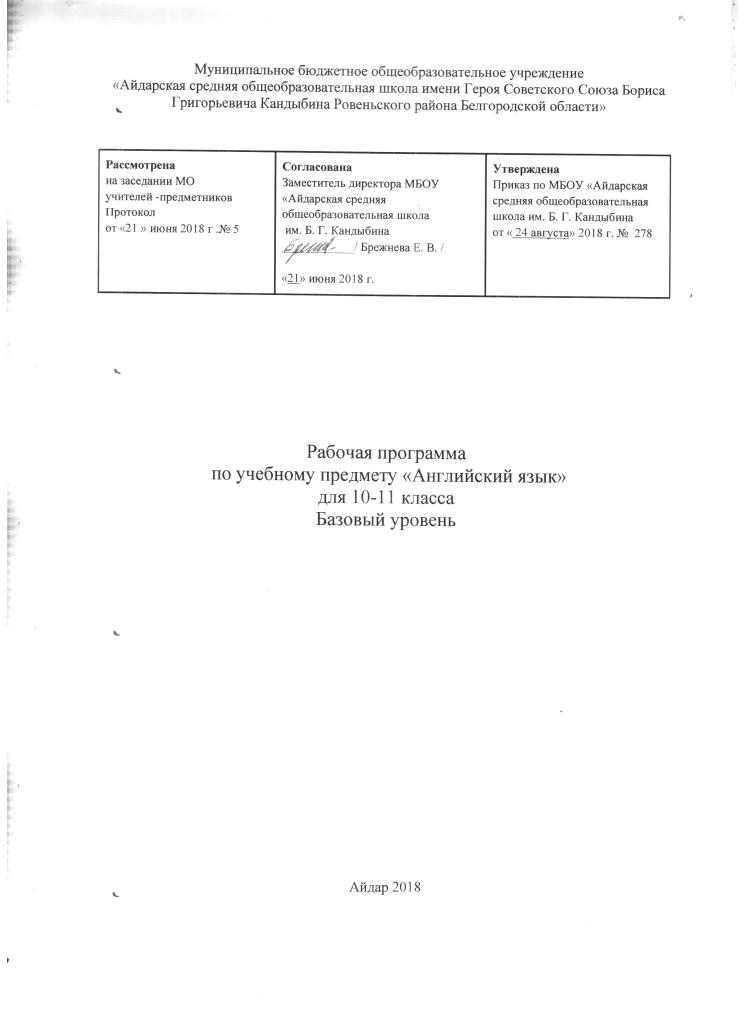 Пояснительная запискаРабочая программа по учебному предмету «Английский язык» для среднего (полного) образования по английскому языку, базовый уровень разработана в соответствии с требованиями Федерального государственного образовательного стандарта среднего (полного) общего образования по иностранному языку;  на основе документа «Примерные программы начального, основного и среднего (полного) общего образования». Английский язык.2004г.; рабочей программы по английскому языку для 10-11 классов общеобразовательной школы «Рабочая программа. Английский язык. 10-11 классы (базовый уровень): рабочая программа /Афанасьева О.А., Михеева И.В., Н.В. Языкова, Е.А. Колесникова. - 2-е изд., стереотип. - М.: Дрофа, 2015с учётом рекомендаций инструктивно-методических писем департамента образования Белгородской области ОГАОУ ДПО «Белгородский институт развития образования» «О преподавании иностранных языков в общеобразовательных учреждениях Белгородской области» «Федеральный базисный учебный план для образовательных учреждений Российской Федерации  определяет 210 часов на изучение предмета «Английский язык» в 10-11 классах (35 учебных недель) Календарным графиком МБОУ «Айдарская средняя общеобразовательная школа им. Б.Г. Кандыбина» для учащихся 10-11 классов установлено 34 учебные недели ( 3 часа в учебную неделю)Цели и задачи курсаИзучение в старшей школе английского языка на базовом уровне направлено на достижение следующих целей:- дальнейшее развитие иноязычной коммуникативной  компетенции (речевой, языковой, социокультурной, компенсаторной, учебно-познавательной):Речевая компетенция – совершенствование коммуникативных умений в четырёх основных видах речевой деятельности (говорении, аудировании, чтении и письме); умений планировать своё речевое      поведение;Языковая компетенция – симантизация ранее изученного материала; овладение новыми языковыми средствами в соответствии с отобранными темами и сферами общения: увеличение объёма используемых лексических единиц; развитие навыков оперирования языковыми единицами в коммуникативных целях;Социокультурная компетенция – увеличение объёма знаний о социокультурной специфике страны, стран изучаемого языка, совершенствование умений строить своё речевое и неречевое поведение адекватно этой специфике, формирование умений выделять общее и специфическое в культуре родной страны и страны изучаемого языка;Компенсаторная компетенция – дальнейшее развитие умений выходить из положения в условиях дефицита языковых средств при получении и передаче иноязычной информации;Учебно-познавательная компетенция – развитие общих и специальных учебных умений, позволяющих совершенствовать учебную деятельность по овладению иностранным языком, удовлетворять с его помощью познавательные интересы в других областях знания.- Развитие и воспитание способности и готовности к самостоятельному и непрерывному изучению иностранного языка, дальнейшему самообразованию с его помощью, использованию иностранного языка в других областях знаний; способности к самооценке через наблюдение за собственной речью на родном и иностранном языках; личностному самоуправлению учащихся в отношении их будущей профессии; их социальная адаптация; формирование качеств гражданина и патриота.Требования к уровню подготовки выпускниковВ результате изучения иностранного языка выпускник 11 класса должен знать/ пониматьЗначение новых лексических единиц, связанных с тематикой данного этапа обучения, оценочной лексики, реплик-клише речевого этикета. Отражающих особенности культуры страны/ стран изучаемого языка.Значения изучаемых грамматических явлений в расширенном объёме- видо-временные формы глагола- неличные и неопределённо-личные формы глагола- формы условного наклонения-косвенная речь- косвенный вопрос- согласование времён;Страноведческую информацию из аутентичных источников, обогащающую социальный опыт школьников: сведения о стране/ странах изучаемого языка, их науке и культуре, исторических и современных реалиях, общественных деятелях, месте в мировом сообществе и мировой культуре, взаимоотношениях с нашей страной, языковые средства и правила речевого и неречевого поведения в соответствии со сферой общения и социальным статусом партнера.УметьГоворениеВести диалог, используя оценочные суждения, в ситуациях официального и неофициального общения ( в рамках изучаемой тематики); беседовать о себе,своих планах; участвовать в обсуждениях проблем в связи с прочитанным / прослушанным иноязычным текстом, соблюдая правила речевого этикета; Рассказывать о своем окружении, рассуждать в рамках изученной тематики; представлять социокультурный портрет своей страны и стран изучаемого языка; АудированиеОтносительно полно и точно понимать высказывания собеседника в распространенных стандартных ситуациях повседневного общения, понимать основное содержание и извлекать необходимую информацию из различных аудио и видео текстов: прагматических (объявления, прогноз погоды), публицистических (интервью, репортаж), соответствующих тематике данности ступени обучения; ЧтениеЧитать аутентичные тексты различных стилей: публицистические, художественные, научно-популярные, прагматические, используя основные виды чтения (ознакомительная, изучающая, поисковая \ просмотровое) в зависимости от коммуникативной задачи;Письменная речьПисать личное письмо, заполнять анкету, письменно излагать сведения о себе в форме, принятой в странах изучаемого языка, делать выписки из иноязычного текста; Использовать приобретенные знания и умения в практической деятельности и повседневной жизни для:-Общения с представителями других стран, ориентация в современном поликультурном мире;-Получения сведений из иноязычных источников информации (в том числе через Интернет), необходимых образовательных и самообразовательных целях;-Расширения возможностей в выборе будущей профессиональной деятельности;-Изучения ценностей мировой культуры, культурного наследия и достижения других стран; ознакомления представителей зарубежных  стран с культурой и достижениями России. Учебно-тематическое планирование  СОДЕРЖАНИЕ ПРОГРАММЫ УЧЕБНОГО ПРЕДМЕТАПредметное содержание речиСоциально-бытовая сфера. Повседневная жизнь семьи, её доход, жилищные и бытовые условия проживания в городской квартире или доме/ коттедже в сельской местности. Общение в семье и в школе,  межличностные отношения с друзьями и знакомыми. Социально-культурная сфера.Молодежь в современном обществе. Досуг молодежи: посещение дружков, спортивных секций и клубов по интересам.Страна / страны изучаемого языка, их культурные особенности, достопримечательности. Путешествия по своей стране и за рубежом, егопланирование и организация, места и условия проживания туристов, осмотр и примечательностей. Природа и экология.Учебно-трудовая сфераСовременный мир профессий. Возможности продолжения образования в  высшей школе. Проблема выбора будущей сферы трудовой и профессиональной деятельности, профессии, планы на ближайшее будущее. Языки международного общения и их роль при выборе профессии в современном мире.Содержание обучения включает следующие компоненты: Сферы общения (темы, ситуации, тексты). Навыки и умения коммуникативной компетенции. 10 класс (девятый год обучения) Учащимся предлагаются следующие учебные ситуации: 1. В гармонии с собой. (In Harmony with Yourself.) Данные о себе. Качества характера человека. В занятия. Планы на будущее, амбиции и преференции. Забота о собственном физическом и душевном состоянии. Возможные проблемы, чувство дисгармонии. Понимание  счастья. Стиль жизни. Здоровье в жизни человека. Слагаемые успеха гармонического развития личного 2. В гармонии с другими. (In Harmony with Others.) Семья и родственники. Взаимопонимание в семье, взаимопонимание в обществе. Друзья в жизни подростка. Толерантность в дружбе. Качества, значимые для друга. Взаимопонимание детей и родителей, проблема «отцов и детей». Детство в жизни человека. Семейная атмосфера. Семейный бюджет. Домашние обязанности членов семьи. Семейные праздники. Наказания и поощрения.Значимость денег в жизни индивида. Британская королевская семья. Члены королевской семьи. Королева Великобритании как символ страны, ее обязанности и интересы. Алмазный юбилей королевы Елизаветы II. 3. В гармонии с природой. (In Harmony with Nature.) Россия — страна природных чудес и бескрайних просторов. Красота родной земли. Разнообразие дикой природы. Окружающий  человека животный и растительный мир. Взаимовлияние природы и человека. Жизнь в городе и за городом (плюсы и минусы). Проблемы загрязнения окружающей среды. Проблемы изменения климата на планете. Национальные парки и заповедники России. Природные контрасты нашей родины. Национальные парки США. Исчезающие виды животных и растений. Проблемы зоопарков. Национальные фонды  Великобритании. Международная кооперация в вопросах улучшения среды обитания людей и животных. Осознание возможных экологических  катастроф, пути их предотвращения, специальные природозащитные организации и движения. 4. В гармонии с миром. (In Harmony with the World.) Различные виды путешествий, их цели и причины. Путешествия по родной стране и за рубежом. Оcмотр достопримечательностей.  Чувство тоски по дому во время путешествий. Путешествие по железной дороге. Виды поездов. Покупка билетов. Путешествие по воздуху. Аэропорты, их секции и залы. Таможенный досмотр, оформление багажа. Путешествие по воде и машиной. Хитроу – центральный аэропорт Великобритании. Заказ номера в гостинице, типы гостиниц, различные типы номеров. Поведение в незнакомом городе. Покупки в магазинах. Различные виды магазинов. Марко Поло — великий путешественник. Путешествие-способ познания мира, получения информации об иных культурах, источник толерантности к различиям  друга. 11 класс (десятый год обучения) 1. Шаги в карьере. (Steps to Your Career.) Выбор будущей профессии. Привлекательные профессии наших дней. Современный рынок труда.  Личностные качества, необходимые для выполнения той или иной работы. Влияние мнения родных, учителей, друзей на выбор профессии. Государственное образование Великобритании. Университеы Великобритании и России. Степени бакалавра и магистра. «Пред университетский год». Изучение английского языка. Варианты английского языка наших дней. 2. Шаги к пониманию культуры. (Steps to Understanding Culture.) Различные определения понятия культуры. Разнообразие культур. Духовные и материальные ценности. Языки, традиции, обычаи, верования как отражение культуры. Общечеловеческие культурные ценности. Переоценка ценностей. Изменения в культурах разных народов. Элементы взаимопроникновения различных культур. Наиболее известные традиции Великобритании и США.  Россияне глазами британцев, культурные стереотипы. Качества характера человека. Символика четырёх ведущих мировых религий (христианство, иудаизм, ислам, буддизм). Вера в судьбу, предопределение, суеверия. Литература и музыка в жизни человека. Изобразительное искусство. Картинные галереи. Известные российские и зарубежные художники. Творения архитектуры. Известные архитекторы, композиторы, музыканты и поп-звезды. Театр и кино как значимые части культуры. Шаги к эффективной коммуникации. (Steps to Effective Communication.) Технический прогресс, его положительное и отрицательное влияние на жизнь человека. XX и XXI века – эра новых технологий. Современные достижения в различных областях науки. Век новых видов коммуникаций. Развитие науки и техники в исторической перспективе. Великие изобретения и открытия прошлого. Известные ученые и изобретатели. XXI век – век глобальной компьютеризации. Влияние компьютерных технологий на жизнь человека. Стив Джобс —человек – легенда мира компьютеров. Альфред Нобель. Нобелевские лауреаты. Вклад российских ученых в развитии научного про государств в решении научных и технологических проблем. Попытки приостановить развитие отдельном регионе — американские амиши (the Amish). Интернет — один из основных источников информации наших дней. Шаги к будущему. (Steps to the Future.)Процесс глобализации в современном мире, угроза потери национальной идентичности. Угроза распространения монокультуры во всех частях света. Место роботов и иных механических «помощников» человека в обществе будущего. Угрозы и основные проблемы в обществе будущих поколений. Пути решения насущных проблем нашего века, их возможное влияние на жизнь последующих поколений. Факты проникновения элементов культуры в культурный фонд иных народов. Будущее национальных культур. Освоение космического пространства Речевые уменияГоворениеДиалогическая речь. Совершенствование умений участвовать в диалогах этикетного характера, диалогах-расспросах, диалогах-побуждениях к действию, диалогах-обменах информацией, а также в диалогах смешанного типа.Развитие умений:Участвовать в беседе на заданную тему,Осуществлять запрос информации,Обращаться за разъяснениями,Выражать свое отношение к высказыванию партнера, свое мнение по обсуждаемой теме.Объем диалогов до 6-7 реплик со стороны каждого учащегося. Монологическая  речьСовершенствование умений устно выступать с сообщениями в связи с увиденным\прочитанным, по результатам работы над иноязычным проектом. Развитие умений:Делать сообщения, содержащие наиболее важную информацию по теме,Кратко передавать содержание полученной информации; Рассказывать о себе, своем окружении, своих планах, обосновывая свои намерения, поступки;Рассуждать о фактах, событиях, приводя аргументы, примеры, делая выводы; описывать особенности жизни и культуры своей страны и стран изучаемого языка.Объем монологического высказывания 12-15 фраз. АудированиеДальнейшее понимание на слух (с различной степенью полноты и точности)  высказываний собеседников в процессе общения, а также содержание аутентичных аудио и видеотекстов различных жанров и длительности звучания до 3 минут:Понимание основного содержания несложных звучащих текстов монологического и диалогического характера: теле- и радиопередач в рамках изучаемых тем;Выборочное понимание необходимой информации в объявлениях иинварамационной рекламе;Относительно полного понимания высказываний собеседника; Развитие умений:Отделять главную информацию от второстепенной;Выявлять наиболее значимые факты;Определять своё отношение к ним, извлекать из аудиотекста необходимую / интересующую информацию.ЧтениеДальнейшее развитие всех основных видов аутентичных текстов различных стилей: публицистических, научно-популярных, художественных, прагматических, а также текстов из разных областей знаний (с учётом межпредметных связей):Ознакомительного чтения - с целью понимания основного содержания сообщений, репортажей, отрывков из произведений художественной литературы, несложных публикаций научно-познавательного характера;Изучающее чтение - с целью полного и точного понимания Информации прагматических текстов (инструкций, рецензий, статистических данных); Просмотрового/поискового чтения - с целью выборочного понимания необходимой/интересующей информации из текста, статьи, проспекта. Развитие умений:Выделять основные факты;Отделять главную информацию от второстепенной;Предвосхищать возможные события / факты;Раскрывать причинно-следственные связи между фактами;Понимать аргументацию;Извлекать необходимую информацию;Определять своё отношение к прочитанному.ПисьмоРазвитие умений писать личное письмо, заполнять анкету, бланки, излагать сведения о себе в форме, принятой в англо-говорящих странах (автобиография / резюме), составлять план, тезисы письменного и устного ответа.Языковая компетенцияЯзыковые знания и навыки оперирования ими                                                                                                                                                                                                                                                              Фонетическая сторона речиОбращается внимание на смысловое деление фразы на синтагы , соблюдение ударений в словах и фразах, соблюдение правильной интонации          в различных типах предложений.                 10 класс 1.Новые словообразовательные средства средства: звукоподражание (bark,howl, hiss,quack); сокращение (doc, exam, prof, BBC, TV, BFF); перенос ударения (import — to import, export — to export, present — to present); словосложение по моделям: Adjective+Participle II (blue-eyed, old-fashioned) Noun+Participle II (hard-written, weather-beaten) Adverb+Participle II (well-paid, poorly-dressed) Adjective+Participle I (easy-going, smart-looking) Noun+Participle I (progress-making, heart-breaking) A fast-developing) деривация с помощью суффикса -ern (northern, western, etc.); словосложение с использованием количественных, порядковых числительных (five-year-old, twelv five-kilo, first-rate, third-floor, second-hand). 2. Фразовые  глаголы: to beat down; to beat off; to beat out; to beat up; to sing in; to sign out; to sign off; to sign on; to sign up; to cut up; to set down; to set off/out; to set aside; to set about. 3. Синонимы. Различия в их семантике и употреблении: ill — sick; handsome — pretty — beautiful; trip — journey —travel — voyage; recently — lately. 4. Сложные для употребления лексические единицы: группа прилагательных, имеющих исключительно предикативное использование (alight, asleep, afi с ними; прилагательные comfortable/convenient, глаголы attend/visit, существительные accident/incident, la слова as/like; различия в семантике и употреблении лексики в американском и британском вариантах английск to be sick — испытывать тошноту (брит.) to be sick — болеть (амер.) политкорректные слова-заместители: an invalid — a person with disability; an old man/woman — people — senior citizens; pensioners — retired people; a Negro — an Afro-American; an Indian — a Native American; an actress — an actor; a fireman — a fire 5. Лексика, управляемая предлогами: to divide into some parts, at sb’s request, etc., а также словосочетания для обозначения различных ви the chemist’s; at the florist’s; at the butcher’s; at the baker’s; at the greengrocer’s; at the grocer’s; at the st 6. Речевые клише. Фразы, используемые в определенных ситуациях общения: It’s not my cup of tea; I’m knackered; I’m up to my eyes; I’m a bit hard up; You bet! Touch wood; I’m full; I must be off; I don’t get it; I haven’t got the foggiest idea.7. Английская идиоматика:устойчивые словосочетания, содержащие существительное world:to have the world at your feet; to see the world; to be worlds apart; to think that the world is your oyster; t a world of good; to mean the world to somebody; to set the world on fire;устойчивые словосочетания, содержащие прилагательное ill: ill news; ill fortune; ill luck; ill effectsустойчивые словосочетания, говорящие о финансовом со-стоянии человека: to be a multi-millionaire; to be a business tycoon; to be made of money; to be a very w to be comfortable well-off; to be a bit hard up; to be on the breadline; to be running into debt; to be up to one’s ears in debt;устойчивые словосочетания, построенные по модели as+Adj+as+Noun (as brave as a lion, as old as 8. Словосочетания с глаголами to do и to make: to do a city (a museum, a gallery); to do a flat (room); to do morning exercises, to do the cooking (shoppi(teeth); to do homework (housework); to do a subject (maths, English); to do one’s best; to do well; to do good (harm, wrong); to make a mistake; to make dinner (tea, lunch); to make a decision; to make a noise; to make progress; to make a bed; to make a fire; to make a choice; to make a f to make friends (enemies); to make a law; to make a list (notes).11 класс1. Полисемия:новые значения слов на основе лексической метафоры: to arrive at a conclusion; to answer coldly; tobelt of life;различные значения наречия badly.Абстрактные и стилистически окрашенные слова: research; tuition; application; identify; value; im faith; amazement; adjustment; intention; arrangement; confession; intention; concern; reduction; confirmaФразовые глаголы:to call for, to call in, to call out, to call up, to speak for, to speak out, to speak up, to speak to; to pick; to pСинонимы и их дифференциация: job — profession — occupation — career; to rent — to hire — to employ; to sink — to drown; scientist• понятие синонимической доминанты:make = manufacture, cook, build, generate, cause, design; pay — payment — wage(s) — salary — fee —Лексика, управляемая предлогами: to apply for sth; research on the topic; tuition in sth; to come with practice; to result in sth; to struggle with spite of sth; to refer to sth; to reflect on sth; in the shape of sth; to be of some/no value; to recognize by sth sth; to be comprehensible to sb. to be comprehensible to sb; to suspect sb of sth; to convince sb of sth; to sb/sth; to remind sb of/about sth; to search for sth; to confess to sth/sb; to be enclosed by sth; in quotes ad to draw attention to sb/sth; to gain from sth; a bargain in sth; to insist on sth. Сложные для употребления лексические единицы: either/any; neither/none, nobody, no one; whether/if; существительные, заимствованные из греческого и латинского языков, и способы образоваphenomenon; curriculum; сложные существительные и образование их множественного числа: father-in-law; sister-in-law; da in-law; passer-by; lily-of-the-valley; forget- me-not; merry-go-round; исчисляемые существительные, имеющие две формы множественного числа: fish, trout, salmon; • пары наречий, сходные по форме, но отличающиеся по смыслу: hard — hardly; late — lately; high mostly; wide — widely; различия в семантике и использовании глаголов offer и suggest, синтаксические структуры, в кото7. Речевые клише и речевые обороты: связки, выстраивающие логику текста: so; as; because; that’s why; however; anyhow; nevertheless; a in fact; eventually; as a result; besides; in the end; on the one hand; on the other hand; надписи на объявлениях, принятые в англоязычных странах: out of order; no vacancies; sold out; to no smoking; no parking; no exit; no trespassing; keep right; keep your dog on the lead; keep Britain tidy; feed the animals; please do not remove the furniture; please keep off the grass; do not leave bags unattend mind your head; mind your step; mind the doors; beware of pickpockets; beware of the dog; вежливые способы прервать речь собеседника, чтобы возразить ему или высказать свое мнение: could just come in here…; sorry to interrupt but…; look here…; there’s just one point I’d like to make… by the way…; that reminds me…; and…; maybe but…; устойчивые словосочетания с неличными формами глагола: to be honest; to begin with; to tell you to put it another way; to get back to the point; so to speak; frankly speaking; generally speaking; roughly speaking; strictly speaking; supposing; речевые обороты, передающие большую или меньшую степень уверенности в разговоре о будущ I’m going to…, that’s for sure…; Nothing is going to stopme doing it…; You won’t catch me doing it…; I’m sure to…; I’m bound to…; I’m absolutely sure may well…; I’m hoping to…; I’m thinking of…; I thought I might…; I wouldn’t be surprised if…; Th I’ll…; There is no chance of… . 8. Словообразовательные средства: • типичные деривационные модели, используемые для образования названий профессий: actor — do— economist — journalist — physicist —pharmacist — scientist; programmer — designer — engineer— 9. Собирательные существительные: crowd, team, crew,lass, government; flock, pack, swarm, pride, hШирокозначные существительные и особенности их употребления: thing; stuff. Различия в американском и британском вариантах английского языка: способы обозначения десятичных дробей с существительными naught (BrE) и zero (AmE); написание и наименование дат: 3/6 — the third of June/June the third (BrE); 3/6 — March sixth (AmE). 12. Английская идиоматика: идиомы, включающие существительные-цветообозначения: blue with cold; brown bread; black humas black as coal; as red as a beetroot; a red rag to the bull; to be green with envy; to have green fingers; to s moon; out of the blue; to be yellow; элементы фразеологического фонда английского языка: If there were no clouds, we shouldn’t enjoy the sun. If it were not for hope, the heart would break. If “ifs” and “ands” were pots and pans. If each swept before his own door, we should have a clean city. If wishes were horses, beggars would ride. 13. Так называемые «ложные друзья переводчика»: complexion — цвет лица; extravagant — расто intelligent — умный; sympathy — сочувствие. 14. Орфография: правописание наречий, образованных с помощью суффиса -ly: easily; wryly; noisily; правописание наречий, образованных от прилагательных, оканчивающихся на -e: simply; truly; wправописание наречий, образованных от прилагательных с окончанием -ful или -al: cheerfully; typГрамматическая сторона речи 10 класс 1. Имя существительное: • определенный и нулевой артикли в сочетаниях с именами существительными, обозначающими: регионы, провинции (California, Siberia, но the Crimea, the Far East, the Caucasus, the Antarctic, the Lake District); — полуострова (Florida, Cornwall, Kamchatka); — отдельные горные вершины (Elbrus, Everest); — отдельные острова (Ireland, Madagascar); — университеты, колледжи (Oxford University, Moscow University, но the University of Oxford, the U— дворцы (Westminster Palace, Winter Palace, Buckingham Palace); — вокзалы, аэропорты (Waterloo Railway Station, Heathrow, Vnukovo Airport); — журналы (Punch, Life, People’s Friend, Mizz, но the Spectator); — гостиницы (the Ritz Hotel, the Central Hotel, но Victorial Hotel, Moscow Hotel); — корабли, лайнеры (the Titanic, the Mayflower); — газеты (the Times, the Un, the Observer); — каналы (the English Channel, the Panama Canal); — водопады (the Niagara Falls); — пустыни (the Sahara, the Gobi); — группы островов (the British Isles, the Philippines); неопределенный, определенный и нулевой артикли с именами существительными в различных ф — имя существительное в функции предикатива (I am a pupil. They are pupils); — имя существительное является частью словосочетания, обозначающего однократные действия have a talk, to give a hint, to make a fuss); — имя существительное — часть восклицательного предложения (What a surprise! What a shame!определенный артикль (обобщение типичных случаев использования); неопределенный артикль (обобщение случаев использования); использование артиклей с именами существительными, обозначающими еду и трапезы. 2. Наречие: наречие very, невозможность его сочетания с прилагательными, обозначающими высокую степеннаречия really, truly, absolutely в сочетаниях с прилагательными, обозначающими высокую степе perfect, absolutely terrific. 3. Глагол: использование глаголов в грамматических временах present perfect, past simple при наличии марк • словосочетания I’d rather do sth, you’d better do sth; использование глаголов во времени present progressive для описания действия, происходящего не но в период времени, достаточно близкий к этому моменту: John, who is sitting at your table; is drivi • использование глаголов во времени present progressive в эмоционально окрашенных предложен информации: you are always talking at my lessons; использование глаголов to be, to hear, to see, to love во времени present progressive для характери качества человека: He is usually quiet but today he is being very noisy; использование глаголов to forget, to hear и конструкции to be told для выражения законченного дWe hear they are leaving tomorrow; использование глаголов во времени past progressive для описания обстановки, на фоне которой пр повествовании: The sun was shining. A soft breeze was blowing; использование глаголов to see, to hear, to feel, to love, to be во времени past progressive для описания поведения человеку , действия в конкретный момент в прошлом: Roy was happy because his sister was feeling much better. Joy was being so quiet at • использование глаголов во времени past simple для описания довольно длительного действия настоящему моменту, особенно с предлогами for и during: He sat on a bench for half an hour and thenпассивные структуры с инфинитивом: She is considered to be…; he is believed to live…; they are saiпассивные структуры с продолженным перфектным инфинитивом: he is said to have grown…; theyиспользование модальных глаголов для передачи степени уверенности, что предполагаемое дейс от наивысшей степени уверенности до самой малой (must — can — could — may — might); использование модальных глаголов must, should, need в отрицательной форме и их дифференц needn’t do. 11 класс 1. Имя существительное: образование множественного числа имен существительных греческого и латинского происхожд phenomenon — phenomena, etc.; сложные имена существительные, обозначающие родственников во множественном числе и прlaw; my father-in-law’s car; притяжательный падеж имен существительных, обозначающих неодушевленные объекты и явлен yesterday’s news; • средства выражения посессивности для обозначения общей собственности двух людей (Mary andпереход неисчисляемых имен существительных в разряд исчисляемых: hair — a hair; land — a land coffee — a coffee; переход исчисляемых имен существительных в разряд не- исчисляемых: an apple — apple; a fish — chicken; собирательные имена существительные: flock; pack;swarm; pride; herd; school; bunch; bundle; особенности использования артиклей с именами существительными собственными: a Webster; Miller. 2. Местоимение: использование either, neither в конструкциях either… or; neither… nor; неопределенные местоимения nobody, no one, none. 3. Глагол: структура to have sth done; герундиальные конструкции frankly speaking, generally speaking, roughly speaking, strictly speaking, s бесед; обороты с инфинитивом to be honest, to begin with, to tell you the truth, to cut a long story short, to p point, so to speak для ведения дискуссий, бесед; изменение смысла предложений в зависимости от использования в нем инфинитива или герундиtry to do sth/doing sth; to need to do sth/ doing sth; to help to do sth — can’t help doing sth; глаголы offer и suggest (специфика использования); невозможность использования глаголов hear, see, feel в переносном значении в конструкции Comконструкция to make sb do sth в пассивном залоге — to be made to do sth; невозможность использования глагола let в пассивном залоге; сослагательное наклонение глагола для выражения нереального будущего в ситуациях, относящ прошлому: if I were (was)…, I would do…; if I had been…, I would have done; смешанный тип предложений с глаголами в сослагательном наклонении: if I were…, I would have4. Наречие: регулярное образование степеней сравнения односложных, двусложных и многосложных н comfortably — most comfortably; особые формы степеней сравнения: well — better — best; badly — worse — worst; little — less — farther — farthest; far — further — furthest; случаи возможного использования единиц loud/loudly, right/rightly, wrong/wrongly, etc. без измене to remember rightly/right; использование наречий rightly/wrongly в значении «справедливо/несправедливо»; смысловые различия наречий hard/hardly, late/lately, high/highly, near/nearly, most/mostly, wide/widнаречие badly как полисемантическая единица: to know sth badly; to need sth badly. Формы и средства контроляВедущими  составляющими контроля выступают речевые умения в области говорения, Различают следующие виды контроля: предварительный, текущий, промежуточный и итоговый.  Текущий  контроль позволяет видеть процесс становления умений и навыков, заменять отд менять виды работы, их последовательность в зависимости от особенностей той или иной группы текущего контроля будут языковые умения и навыки, однако не исключается и проверка речевых у В отдельных случаях возможен контроль какого-либо отдельного вида речевой деятельности. используются обычные упражнения, характерные для формирования умений и навыков пользо речевые упражнения.  Промежуточный контроль проводится после цепочки занятий, посвященных какойподведением итогов приращения в области речевых умений. Объектом контроля в этом случае проверке подвергаются не все виды речевой деятельности. Формами промежуточного контроля работы, тематические сообщения, тематические диалоги и полилоги, проекты, соответствующие этИтоговый контроль призван выявить конечный уровень обученности за весь курс и выполнение итогового контроля - определение способности обучаемых к использованию иностранного языка. Среди  многочисленных типов  заданий которые могут быть использованы для составления тестов и контрольных работ, можно выделить следующие: перекрестный выбор; альтернативный выбор; множественный выбор; упорядочение; завершение/окончание; замена/подстановка; трансформация; ответ на вопрос; перефразирование; перевод; клоуз-процедура и т.д. В тесты и контрольные работы, используемые для промежуточного и итогового контроля, необходимо включать для проверки продуктивных умений такие задания, при выполнении которых обучаемые становятся участниками иноязычного общения. Это могут быть ролевые игры, интервью, заполнение анкеты, круглый стол, т. е. задания, требующие большей самостоятельности и содержащие.      В УМК  ”Rainbow English”  материал поделён на  темы. В конце каждой темы предусмотрено выполнение учащимися проверочных заданий, которые позволяют оценить коммуникативные умения школьников в аудировании, чтении, письме и устной речи, убедиться в том, что основной языковой  и речевой  материал ими усвоен. Все задания построены на изученном материале, а предлагаемый формат проверочных заданий и процедура их выполнения знакомы и понятны учащимся. С учётом рекомендаций инструктивно-методического письма Бел ИРО «О преподавании предмета «Иностранный язык» в общеобразовательных организациях Белгородской области» планирование рабочей программы включает проведение4 контрольных работ: 1 раз в четверть по 4 видам речевой деятельности: говорение, чтение, аудирование, письмо Контрольные работы носят комплексный характер и проводятся не менее 1 раза в четверть. Длительность проведения периодического контроля до 20 минут в течении 3 уроков по одному из видов речевой деятельности. На контроль говорения отводится отдельный урок. Контроль навыков говорения проводится по тематике общения для 10-11 классов  в течении целого урока.Материалы контрольных даны в учебнике (аудирование , чтение, письмо) -. Рабочая тетрадь-говорение.Критерии оценивания  контрольных работ взяты из книги для учителя  к учебнику для 10/11 классов общеобразовательных учреждений  под редакцией  Афанасьевой О.В., Михеевой И.В., Барановой К.М., М.: «Дрофа» - 2015 гоПеречень учебно-методических средств обученияПримерная программа  по иностранным языкам РФ М.: «Просвещение» - 2004 г. Методическое пособие к учебникам О.В. Афанасьевой, И.В. Михеевой, К.М. Барановой «Английский язык. Базовый уровень».10-11 кл./ О.В. Афанасьева, И.В. Михеева, Н.В. Языкова, Е.А.Колесникова.- М.: Дрофа, 2014.-75, [5] c.Инструктивно-методические письма департамента образования Белгородской области, БелИРО «О преподавании иностранных языков в общеобразовательных учреждениях Белгородской области.Единый государственный экзамен. Английский язык. Учебно-тренировочные материалы для подготовки учащихся + CD / ФИПИ авторы-составители: М.В. Вербицкая, Е.Н. Соловова – М.: Интеллект-Центр, 2010.Англо-русский словарь идиом и фразовых глаголов.-2-е издание, исправленное.-СПб.:           Антология, 2004.- 256 с Англо-русский синонимический словарь. М.: ВАКО, 2005. 288сЮ.Б. Голицынский. Великобритания. Пособие по страноведению. – СПб.: КАРО - 2004 год.Газета: Издательский дом «Первое сентября»ГИА-2012 : Экзамен в новой форме: Английский язык : 9-й класс. : Тренировочные варианты экзаменационных работ для проведения государственной аттестации в новой форме / авт.-сост. Н.Н. Трубанева, Е.Е. Бабушис, Н.А. Спичко. – М.: АСТ: Астрель, 2012. -126, [2] cМетодический журнал «Иностранные языки в школе» с приложением «Методическая мозаика»Raymond Murphy. English Grammar in Use. Cambridge University Press -1994, - 350с.ЕГЭ.Английский язык. Типовые тестовые задания/ Е.Н. Соловова, John Parsons.- М.: Центр изучения английского языка Елены Солововой, 2011.- 119, [l]c.   ЕГЭ.Английский язык. Практикум. Чтение/ Е.Н. Соловова, John Parsons.- М.: Центр изучения английского языка Елены Солововой, 2011.- 119, [l]c. Самое полное издание типовых вариантов реальных заданий ЕГЭ: 2010:Английский язык /авт.-сост. М.В.Вербицкая.- М.: АСТ: Астераль,  2010.-111, [l]c.   Единый государственный экзамен 2002: Контрол. измерит.материалы: Английский язык /Е.Ф. Прохорова, В.В.Большакова, Т.М. Тимофеева и др.; М-во образования РФ.-М.: Просвещение, 2003.-93 с.Единый государственный экзамен 2009. Английский язык. Универсальные материалы для подготовки учащихся/ ФИПИ.- М.: Интеллект –Центр, 2009.-152с.  Формановская Н.И.., Шевцова С.В. Речевой этикет. Русско-английские соответствия: Справочник.-М.: Высш. Шк., 1990.-80с. ОПИСАНИЕ МАТЕРИАЛЬНО-ТЕХНИЧЕСКОГО ОБЕСПЕЧЕНИЯ ОБРАЗОВАТЕЛЬНОГО ПРОЦЕССАИнтернет-ресурсыwww.englishteachers.ru   -  дополнительная   информация   к   учебникам   "Enjoy   English",онлайн тесты, разработки учителей;www.prosv.ru/umk/we - дополнительные материалы и оперативная методическая помощь,фильмы по технологии коммуникативного иноязычного образования;http://www.teflclips.com/ - видеоклипы и готовые плану уроков по их использованию;http://www.teachertube.com/ - учебные видеопрограммы по различным предметам, включаяанглийский язык;http://www.teachers.tv/ - видеоролики о методике, приемах и методах обучения, материалыдля работы на уроке и т.д.:www.youtube.com     -  короткие  видео длиной  от  нескольких  секунд до   10  минут  наразличные темы.Видео для пополнения словарного запаса и обучения грамматике:Для старшеклассников: http://www.youtube.com/watch?v=Sm3Uk9sW2e8   -  урок-знакомство  с   идиоматическими выражениями.http//www.youtube.com/watch?v=LPcWGsSUllg   -   урок-знакомство   с   идиоматическими выражениями, связанными с кухней;http://www.youtube.coin/watch?v=LD9ZtiX7d7g - урок-знакомство с Thanksgiving; http://www.youtube.com/watch?v=3-yi6tZbik8 - урок-знакомство с St. Patrick's day; http://www.youtube.com/watch?v=evXZtOLLUxY - урок-знакомство с Father's day; http://www.youtube.com/watch?v=-O4Fo8PPio0 – урок-знакомство с Mother's day; http://www.youtube.com/watch?v=13JcmzPoRTl - урок-знакомство с темой Sports; http://www.youtube.coin/watch?v=goiUQVOkagw   -  урок-знакомство   с   темой   Love   and marriage, St. Valentine's day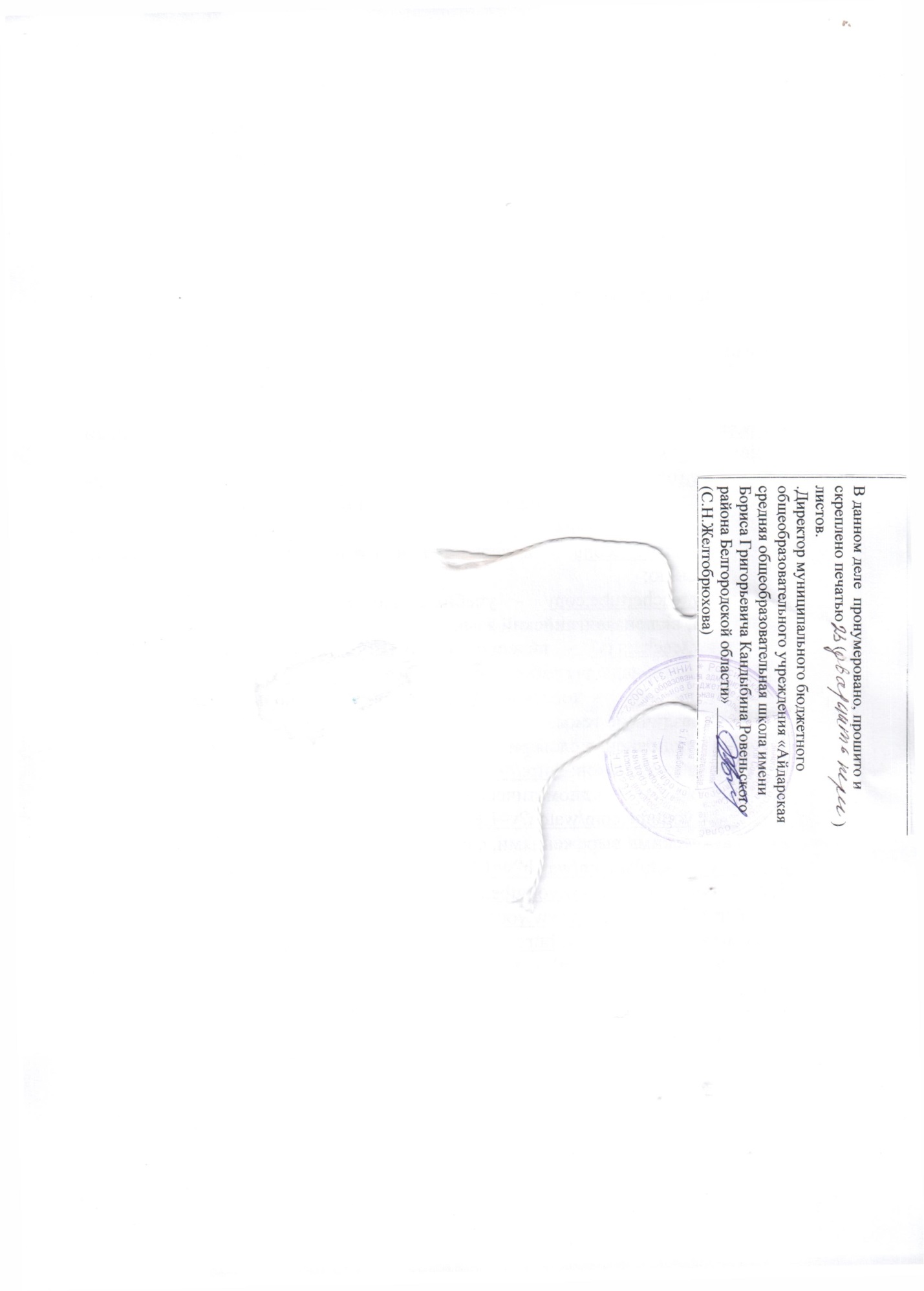 Наименование  раздела Количество часов Количество часов Наименование  раздела 10 класс11 класс1 Межличностные отношения с друзьями и знакомыми 23             -2 Досуг молодежи 3              -3 Здоровье и забота о нем, самочувствие 5              -4 Повседневная жизнь семьи, ее доход 4              -5 Проблема выбора  будущей сферы трудовой и профессиональной деятельности-             116 Распределение домашних обязанностей в семье 7              -7 Общение в семье и в школе 10              58 Природа и экология, научно-технический прогресс 26              309 Путешествие по своей стране и за рубежом 14               -10 Страна/страны изучаемого языка, их достопримечательности 10              1911 Возможности продолжения образования в высшей школе-              1112 Языки международного общения -               1313Современный мир  профессий -                914Планы на ближайшее будущее-                4                                    Итого:              102              102Количество контрольных работ Количество контрольных работ класс 10 11 Число работ 4 4 Виды контроля Контроль  аудирования  4 4 Контроль  чтения 4 4 Контроль письма 4 4 Контроль говорения 4 4 ЧетвертьВид контроляИсточники                                                   10 класс                                                   10 класс                                                   10 класс          1аудирование Чтение ПисьмоговорениеУЧ- с.52  КУ- с.44  АЗ 13с 34-35А1-А7УЧ- с.52  КУ- с.76   В2УЧ- с.55    С1РТ  с.10-11          2аудирование Чтение ПисьмоговорениеУЧ с. 104с. КУ с.53   АЗ №34 А8-А14УЧ  с.105  КУ с.81    St 12 В3УЧ-с .106-107  С1РТ с 32-33          3аудирование Чтение ПисьмоговорениеУЧ с.158  КУ с. 85   АЗ№51 с. 61 В1УЧ с.159-160  КУ с. 85    А15-22УЧ с. 163   С1РТ с 56-57          4аудирование Чтение ПисьмоговорениеУЧ. С 210   КУ с.90 АЗ №66 А1-А7УЧ с.211-212 КУ с.90   А15-22УЧ с.213-214    С1РТ с.79-80                                                     11 класс                                                     11 класс                                                     11 класс            1аудирование Чтение ПисьмоговорениеУЧ- с.45  КУ- с.68  АЗ 53,с.62 А1-А7УЧ- с.46-47  КУ- с.68   В2УЧ- с.48-49    С1РТ  с.            2аудирование Чтение ПисьмоговорениеУЧ с. 92-93с. КУ с.73   АЗ 25с.43 А8-А14УЧ  с.93  КУ с.73    St 12 В3УЧ-с .95 С1РТ с              3аудирование Чтение ПисьмоговорениеУЧ с. 137с. КУ с.79   АЗ40с. 53 А8-А14УЧ  с.137-139  КУ с.79    St 12 В3УЧ-с .140-141 С1РТ с             4аудирование Чтение ПисьмоговорениеУЧ с. 180с. КУ с.85   АЗ 53,с62 А8-А14УЧ  с.180-181 КУ с.85    St 12 В3УЧ-с .183 С1РТ с № п/пНеобходимое обеспечение в соответствии с реализуемой программойОснащенность планОснащнность в %1Лингафонный кабинетимеется802Портреты выдающихся деятелей истории и культуры России и стран изучаемого языкаимеется703Комплекты таблиц демонстрационных по иностранному языкуимеется404Комплект словарейимеется105Флаги стран изучаемого языкане имеется1006Универсальный настольный компьютеримеется1007Цифровой проекторимеется08Передвижной столик для мобильного цифрового проекторане имеется09Крепление к потолку для стационарного цифрового проекторане имеется010Экран настенный имеется011Принтер лазерный цветной формата А4не имеется012Сетевой фильтр-удлинительимеется10013Словариимеется1014Энциклопедияне имеется015Учебно-методические комплексы по иностранному языку Учебно-методические комплексы по иностранному языкуАнглийский язык. 10-11 класс: учеб. для  общеобразоват. учреждений /   В.П. Кузовлев,  Н.М.Лапа, Э.Ш.Перегудова и др. ; Рос. акад. наук, Рос.акад. образования, изд-во «Просвещение». – 16-е изд.   – Москва: Просвещение, 2011 год.имеется10016Иллюстрации по иностранному языкуне имеется017Аудиозаписи на иностранном языкеимеется10018Справочники по иностранному языкуне имеется019Задачники, банки заданий ЕГЭ по иностранному языкуимеется3020Укладки для аудиовизуальных средствне имеется0Итого:Итого:Итого:		82,3